В целях стимулирования развития творчества детей, подростков, юношества с ограниченными возможностями здоровья как средства их реабилитации и социальной адаптации, в соответствии с муниципальной программой «Развитие образования в городе Ярославле» на 2015 – 2020 годыПРИКАЗЫВАЮ:Провести с 16.03.2020 по 21.04.2020 городской фестиваль-конкурс детско-юношеского художественного творчества детей с ограниченными возможностями здоровья «Стремление к звёздам».Поручить организацию и проведение городского фестиваля-конкурса детско-юношеского художественного творчества детей с ограниченными возможностями здоровья «Стремление к звёздам» муниципальному образовательному учреждению дополнительного образования Центру «Истоки».3. Утвердить положение о проведении городского фестиваля-конкурса детско-юношеского художественного творчества детей с ограниченными возможностями здоровья «Стремление к звёздам» (приложение).Директору муниципального образовательного учреждения дополнительного образования Центр «Истоки» (Боброва Л.Ю.):Представить в департамент на согласование заместителю директора департамента (Ильиной Е.А.) смету расходов на проведение городского фестиваля-конкурса детско-юношеского художественного творчества детей с ограниченными возможностями здоровья «Стремление к звёздам».Произвести оплату расходов в соответствии со сметой за счёт средств, предусмотренных муниципальной программой «Развитие образования в городе Ярославле» на 2015 -2020 годы.Контроль за исполнением приказа возложить на начальника отдела дополнительного образования и воспитательной работы Абрамову Е.Г.Директор департамента                                                                        		    Е.А.ИвановаПриложениеУТВЕРЖДЕНОприказом департамента образования мэриигорода Ярославля от 18.02.2020 № 01-05/169Положениео проведении городского фестиваля-конкурса детско-юношеского художественного творчества детей с ограниченными возможностями здоровья«Стремление к звёздам»Общие положения.Городской фестиваль-конкурс детско-юношеского художественного творчества детей с ограниченными возможностями здоровья «Стремление к звёздам» (далее – фестиваль-конкурс) проводится с целью стимулирования развития художественного творчества детей, подростков и юношества с ограниченными возможностями здоровья как средства их реабилитации и социальной адаптации.Фестиваль-конкурс направлен на достижение у обучающихся образовательных и воспитательных результатов в художественно-эстетическом и прикладном творчестве.Учредителем фестиваля-конкурса является департамент образования мэрии города Ярославля. Подготовку и проведение фестиваля-конкурса осуществляет муниципальное образовательное учреждение дополнительного образования Центр «Истоки» (далее – Центр «Истоки»).Цель фестиваля-конкурса: выявление и поддержка одаренных детей, подростков и юношества с ограниченными возможностями здоровья. Задачи: выявление наиболее ярких творческих коллективов и педагогических работников, работающих с детьми с ограниченными возможностями здоровья, их взаимное творческое обогащение, обмен опытом в работе по реабилитации и социальной адаптации в обществе;расширение коммуникативного пространства, круга общения детей с ограниченными возможностями здоровья;воспитание у участников и зрителей фестиваля-конкурса и выставки эмоциональной отзывчивости и эстетического вкуса.Участники фестиваля-конкурса.К участию в фестивале-конкурсе приглашаются дети с ограниченными возможностями здоровья образовательных учреждений всех типов и видов (далее –  учреждения).Возрастные категории участников в номинациях декоративно-прикладного творчества («Вышивка крестиком, гладью, лентами, изонить», «Бумагопластика, оригами, квиллинг», «Сувенир», «Мягкая игрушка»):7 – 10 лет;11 – 13 лет;14 – 18 лет.Возрастные категории участников в номинациях художественного творчества («Художественное слово», «Вокальное творчество», «Хореографическое творчество»):5 -  7 лет (дошкольники)7 – 12 лет;13 – 18 лет.Номинации Фестиваля-конкурса:- «Вышивка крестиком, гладью, лентами; изонить»- «Бумагопластика, оригами, квиллинг»-«Сувенир» -«Мягкая игрушка»Критерии оценки работ:-оригинальность замысла;-качество исполнения работы;-соблюдение техники.- «Вокальное творчество» (солист, ансамбль и т.д.). Хронометраж одного произведения не более 3-х минут. Критерии оценки:-владение техникой исполнения вокального произведения;-соответствие репертуара возрасту исполнителей;-артистические данные;-костюм, внешний вид.Обязательно наличие качественных фонограмм (музыкальное сопровождение без голоса), которые необходимо прислать одновременно с заявкой на адрес электронной почты: centr-istoki76@yandex.ru c указанием в теме письма: «Фонограмма, название образовательной организации». Обязательно иметь при себе копии фонограмм на флэш-карте во избежание технических неполадок.-«Хореографическое творчество» (солист, коллектив). Хронометраж не более 4-х минут.Критерии оценки:-замысел – композиционное построение номера;-музыка – соответствие музыкального и хореографического материала;-костюм – красочность и соответствие костюма номеру;-исполнительское мастерство – разнообразие движений, танцев, рисунков.Обязательно наличие качественных фонограмм танцевальных композиций, которые необходимо прислать одновременно с заявкой на адрес электронной почты: centr-istoki76@yandex.ru c указанием в теме письма: «Фонограмма, название образовательной организации». Обязательно иметь при себе копии фонограмм на флэш-карте во избежание технических неполадок.-«Художественное слово» (индивидуальный исполнитель, коллектив). Хронометраж не более 3-х минут.Критерии оценки:-соответствие репертуара возрасту исполнителей;-выразительность и эмоциональность исполнения;-техника и культура речи;-степень воздействия на зрителя.При необходимости сопровождения номера прислать музыкальный файл одновременно с заявкой на адрес электронной почты: centr-istoki76@yandex.ru c указанием в теме письма: «Номер, название образовательной организации». Обязательно иметь при себе копии фонограмм на флэш-карте во избежание технических неполадок.Порядок и условия проведения фестиваля-конкурса.4.1Фестиваль-конкурс проводится с 16.03 по 21.04.2020 года. Место проведения:- выставка «Мир, который я люблю» - филиал № 9 детской библиотеки муниципального учреждения культуры «Централизованная система детских библиотек» по адресу: г. Ярославль, ул. Кавказская, д.29.- номинации художественного творчества -  МОУ «Средняя школа № 83» по адресу: г. Ярославль, Школьный проезд, д. 15.Гала-концерт состоится 21.04.2020 в 15.00 в МОУ «Средняя школа № 83» (г. Ярославль, ул. Школьный проезд, д.15).4.2 Заявки на участие в фестивале-конкурсе (приложение 2), выставке (приложение 3) принимаются до 01.04.2020 на адрес электронной почты Центра «Истоки» centr-istoki76@yandex.ru. Победители и призеры фестиваля-конкурса приносят на гала-концерт 21.04.2020 г. оригинал заявки.4.3 Особые условия участия дошкольных образовательных учреждений в номинациях художественного творчества: - заочное участие в отборочном туре (видеозаписи выступлений);-заявки на участие в фестивале-конкурсе и видеоматериалы принимаются с 16.03.2020 г. по 23.03.2020 г. на адрес электронной почты Центра «Истоки» centr-istoki76@yandex.ruПрограмма фестиваля-конкурса (Приложение 1)Педагогические работники сопровождают участников на все мероприятия фестиваля-конкурса и несут ответственность за их жизнь и здоровье.Подведение итогов фестиваля-конкурсаПодведение итогов фестиваля-конкурса и награждение проводится после просмотров всех заявленных работ членами жюри, состав которого формирует организатор фестиваля-конкурса.Победители и призёры награждаются дипломами и памятными призами за I, II, III место в каждой номинации, участники фестиваля-конкурса получают свидетельства в электронном виде на почту учреждения. Педагогическим работникам, подготовившим победителей и призеров, вручаются благодарственные письма учредителя.Контактная информация.Адрес: г. Ярославль, ул. Сахарова, д. 15Телефон: 75-92-85 – Гусева Ирина Валериановна (методист),                  75-30-73 – Воскресенская Екатерина Валерьевна  (секретарь).e-mail: centr-istoki76@yandex.ruПриложение 1Приложение 2Заявка на участие в городском фестивале-конкурсе детско-юношеского художественного творчества детей с ограниченными возможностями здоровья «Стремление к звёздам»Ответственный исполнитель заявки: фамилия, имя, отчество (полностью), должность, контактный телефон, электронный адрес.Руководитель образовательного учреждения, подпись, расшифровка подписи, печатьПриложение 3Заявкана участие в выставке декоративно-прикладного и художественного творчествадетей с ограниченными возможностями здоровья «Мир, который я люблю»Экспонаты принимаются на выставку с этикетками, строго на основании описи и заявки, в которой указывается:Ответственный исполнитель заявки: фамилия, имя, отчество (полностью), должность, контактный телефон, электронный адрес.Руководитель образовательного учреждения, подпись, расшифровка подписи, печатьРаботы сдал ______________________________________Работы принял____________________________________Образец этикетки-размер этикетки 4 см х 7 см;-шрифт для заполнения этикетки – Times New Roman, размер 12 пт;-образовательное учреждение;-название работы, номинация и техника выполнения;-фамилия, имя автора;-возраст участника;       -название объединения, фамилия, имя, отчество (полностью) руководителя;     - фамилию, имя автора и название работы выделить жирным шрифтом.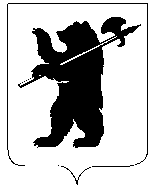 ДЕПАРТАМЕНТ ОБРАЗОВАНИЯМЭРИИ ГОРОДА ЯРОСЛАВЛЯПРИКАЗДЕПАРТАМЕНТ ОБРАЗОВАНИЯМЭРИИ ГОРОДА ЯРОСЛАВЛЯПРИКАЗДЕПАРТАМЕНТ ОБРАЗОВАНИЯМЭРИИ ГОРОДА ЯРОСЛАВЛЯПРИКАЗ18.02.202018.02.2020№ 01-15/169О проведении городского фестиваля-конкурса детско-юношеского художественного творчества детей с ограниченными возможностями здоровья «Стремление к звёздам»№ п/пДатаМероприятия фестиваля-конкурсаВремя101-03 апреля1.Прием творческих работ в  филиале № 9 детской библиотеки муниципального учреждения культуры «Централизованная система детских библиотек» по адресу: г. Ярославль, ул. Кавказская, д.29 (с оригиналом заявки)2.Оформление выставки10.00-16.00206-15 апреляРабота выставкиВ часы работы библиотеки309 апреля (четверг)Оценка жюри выставочных работ10.00-13.00424-31 мартаКонкурсные видео-просмотры возрастной категории 5-7 лет в номинациях «Художественное слово», «Вокальное творчество», «Хореографическое творчество»507 апреля (вторник)Конкурсное прослушивание «Художественное слово» в МОУ «Средняя школа № 83» (г. Ярославль, ул. Школьный проезд, д.15). 14.00608 апреля (среда)Конкурсное прослушивание «Вокальное творчество» в МОУ «Средняя школа № 83»(г. Ярославль, ул. Школьный проезд, д.15)14.00709 апреля (четверг)Конкурсное прослушивание «Хореографическое творчество» в МОУ «Средняя школа № 83» (г. Ярославль, ул. Школьный проезд, д.15)14.00816 апреля (четверг)Демонтаж выставкиПосле демонтажа выставки организаторы ответственность за сохранность работ не несут10.00-17.00921 апреля (вторник)Заключительный Гала-концерт, подведение итогов фестиваля-конкурса и церемония награждения победителей в МОУ «Средняя школа № 83» (г. Ярославль, ул. Школьный проезд, д.15)15.00ШТАМП УЧРЕЖДЕНИЯ№ п/пФамилия, имя, отчество участника(полностью)Число, месяц, год рождения участникаВозрастная категорияОбразовательное учреждение,класс, в котором обучаетсяучастникфестиваля-конкурсаУчреждение, от которого представленучастник(СШ или УДОД или др.)Названиеобъединения,в котором занимается обучающийся(если есть)Номинация (вокал, хореография, худ. слово)Названиеисполняемого произведенияавтор (текста, музыки), хронометражФИО педагога (полностью) число, месяц, год рождения, место работыШТАМП УЧРЕЖДЕНИЯ№ п/пФамилия, имя, отчество участника(полностью)Число, месяц, год рождения участникаВозрастная категорияОбразовательное учреждение,класс, в котором обучаетсяучастникфестиваля-конкурсаУчреждение, от которого представленучастник(СШ или УДОД или др.)Названиеобъединения,в котором занимается обучающийся(если есть)Номинация (вышивка, бумагопластика, сувенир, мягкая игрушка)Названиеработы,техника выполнения,материалФИО педагога (полностью) число, месяц, год рождения, место работыМОУ ДО Центр «Истоки»«Весенний букет»«Вышивка крестиком, гладью, лентами и изонить»Техника выполнения «Изонить»Иванова Дарья, 9 летТворческое объединение: «Сувенир»Руководитель: Гусева Ирина Валериановна